CỘNG HÒA – XÃ HỘI – CHỦ NGHĨA – VIỆT NAMĐỘC LẬP – TỰ DO – HẠNH PHÚCBIÊN BẢNSINH HOẠT TỔ CHUYÊN MÔNTổ: TIN HỌC – MT – AN Thời gian: 16 giờ 15 phút, ngày 11 tháng 3 năm 2023 Địa điểm: Trường THPT Lộc NinhChủ trì: NGUYỄN VĂN KẾTổng số thành viên tham dự: 7; Vắng: 1 – Thầy Cường có phép1/ Những vấn đề triển khai:* Thảo luận chọn SGK lớp 11 (chọn theo tiêu chí có lợi cho học sinh, áp dụng và tiếp thu được). Tối thứ 2 họp online sẽ quyết định.* Đánh giá kết quả công việc tháng 2 và kế hoạch tháng 3: + Thi nghề 17/2/2023.+ Tổ chức chuyên đề ngoại khoá của tổ.+ 20/3 chấm sản phẩm và công bố trong buổi lễ chào cờ.+ Tổ chức ngày 8/3 cho cán bộ - giáo viên – nhân viên nữ.+ Môn Tin 12 kết thúc sớm.- Chuẩn bị kiểm tra giữa kì tuần 27 (từ ngày 13/3 đến 18-3): + Khối 10, 11 ôn tập, tập trung vào cú pháp của các lệnh trong Python.+ Các giáo viên tự ra đề cho lớp mình giảng dạy, sau đó nộp đề lên gmail của tổ để tổ trưởng xem xét và bảo lưu.- Ghi sổ đầu bài đầy đủ.- Kịp thời nhập điểm kiểm tra thường xuyên lên vnedu.- Tiếp tục ôn bồi dưỡng Olympic 10, 11.- Đảm bảo đúng thời gian ra vào lớp.- Xem các thông báo của nhà trường qua zalo hay website nhà trường.2/ Nghị quyết: Tổ thống nhất đưa vào nghị quyết thực hiện những vấn đề:- Thực hiện tốt kế hoạch giáo dục tháng 3 của tổ chuyên môn.3 / Cuộc họp kết thúc: 17 giờ 30 phút, thư kí cuộc họp thông qua biên bản và nghị quyết.         TỔ TRƯỞNG                                                             THƯ KÝ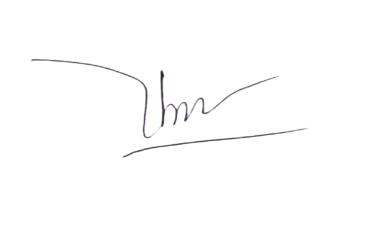     NGUYỄN VĂN KẾ                                                 PHAN THỊ THƯƠNG